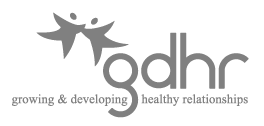 Attach the signs along a wall in the classroom prior to the commencement of the lesson.